Name:				ENGR. FARMAN ALI(Civil Engineer)Nationality:			PakistaniAge:				29PERSONAL SUMMARYEnthusiastic and highly motivated individual who has a clear understanding of the role and responsibilities associated with being a civil engineer with (5 years& 4 Months) of experience. Worked on various diversified domain projects. Having a sound knowledge of overall effectiveness and reliability. Currently seeking a Challenging professional civil or Construction Engineering position and willing to consider permanent or short term contracts.EMPLOYMENT HISTORY:	(Total5 years& 4 Months of experience)SEP 2013 to May 2016:		Binjarallah Group of Companies KSA (Kingdom of Saudi Arabia)Experience:			2 years & 9 MonthsPosition:			Site Engineer (Bridges, Culverts, Retaining Walls)	Project:				Doubling of Muhayil Shaar Road ProjectConsultant:			Dar Al RiyadhClient:				Ministry Of Transportation (KSA). 	Job Role:Involved in almost all the operation of road construction.Submit all kind of requests to Consultant for checking and inspection.Supervision and execution of Embankment, Sub-Grade, Sub-Base & Aggregate Base CourseSupervised lying of Asphaltic Base Course& Wearing Course.Supervised Concrete pouring of Box Culverts, Retaining Walls, Bridges,walls,Slabs,parapets slope protections and other concrete works with due attention to the quality of concrete.Execute the work according to Shop Drawings and Bar Bending Schedule Of all Structure.Checking plans, drawings and quantities for accuracy of calculations.Ensuring that all materials used and work performed are as per specifications.Day-to-day management of the site, including supervising and monitoring the site labour force and the work of any subcontractors.Planning the work and efficiently organizing the plant and site facilities in order to meet agreed deadlines.Monitoring and supervision of daily production of Concrete mixes from Concrete Batching Plants complete in all respects.Supervision and execution of civil works including foremen, carpenter, steel fixer & labour. Prepare Bar Bending Schedule and take care of minimum loss of steel.Preparing reports as required.Resolving any unexpected technical difficulties and other problems that may arise.Preparation of Daily, Weekly &Monthly progress reports.To maintain the all documents work by proper way.March 2011 to Aug 2013		Allied Engineering Consultant (Pvt.) Ltd. Lahore (Pakistan)Experience:			2 years & 5 MonthsPosition:			CivilSite Engineer (Buildings, Link Roads, Culverts)				Project:				Government Polytechnical institute Jauharabad/Khushab					(Buildings, internal Roads and Utilities)Contractor:			Shafiq & Shalimar Construction CompaniesClient:				TEVTA	Job Role:										Preparation of site layouts.On-site construction supervision works.Ensuring that all materials used and work performed are as per specifications.Overseeing the selection and requisition of materials and plants.Worked as the main technical advisor on a construction site for subcontractors, crafts people and operatives.Checking plans, drawings and quantities for accuracy of calculations.Agreeing a price for materials and making cost-effective solutions and proposals for the intended project.Managing, monitoring and interpreting the contract design documents supplied by the client/architect.Liaising with the local authority to ensure compliance with local construction regulations and by laws.Liaising with clients and their representatives (architects, engineers and surveyors) including attending regular meetings to keep them informed of progress.Preparing reports as required.Resolving any unexpected technical difficulties and other problems that may arise.Prepare daily construction reports relative to the contractor manpower and equipments.Prepare daily reports relative to the contractor performance and accomplishments.To check the contractor’s working methods.To coordinate with contractors and sub-contractors.To maintain the all documents work by proper way.Qualification:2009	B.Sc.	(Civil Engg.)	1st (Division)	UCE&T Bahauddin Zakriya University Multan, Pakistan.2005	H.S.S.C (Pre Engg.)	1st (Division)	Board ofDera Ghazi Khan, Pakistan.2002	S.S.C	 (Science)	1st (Division)	Board ofDera Ghazi Khan, Pakistan.Final Year Project:Effect of lining of water courses on conveyance.Memberships:Member of Pakistan Engineering Council.Member of Saudi Council of Engineers.Computer Skills:Auto Cad.MS Office, (Word &Excel).Languages:English, Arabic & Urdu.Interests:Football & Cricket.Job Seeker First Name / CV No: 1818390Click to send CV No & get contact details of candidate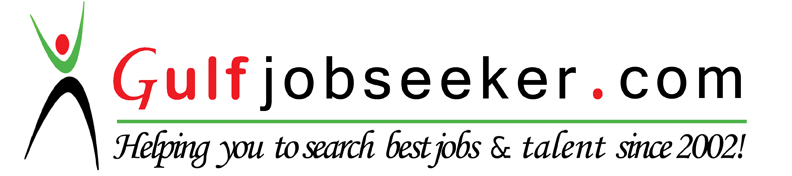 